ЖИДИЧИНСЬКА СІЛЬСЬКА РАДА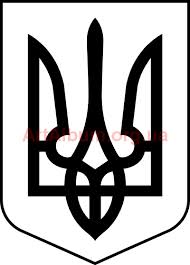 КІВЕРЦІВСЬКИЙ РАЙОН  ВОЛИНСЬКА ОБЛАСТЬсьоме скликанняПРОЕКТ РІШЕННЯ00.00.2019                                      с. Жидичин                                         №__/__                               Про порядок списання майна комунальної власності Жидичинської сільської радиВідповідно до законів України "Про місцеве самоврядування в Україні", "Про бухгалтерський облік та фінансову звітність в Україні" та постанови Кабінету Міністрів України від 08.11.2007 № 1314 «Про затвердження порядку списання об’єктів державної власності» та з метою встановлення єдиних вимог до порядку списання комунального майна територіальної громади Жидичинської сільської ради, сільська рада:ВИРІШИЛА:1. Затвердити Положення про порядок списання майна комунальної власності Жидичинської сільської ради  (додається).2. Контроль за виконанням рішення покласти на постійну комісію з питань земельних відносин, комунальної власності, охорони навколишнього середовища, енергозбереження та благоустрою.Сільський голова                                                                           Г.В. МатвіюкДодаток до рішення сільської ради  №_____ від 00.00.2019 р.ПОЛОЖЕННЯпро порядок списання майна комунальної власності Жидичинської сільської радиЦе Положення розроблено відповідно до законів України "Про місцеве самоврядування в Україні", "Про бухгалтерський облік та фінансову звітність в Україні" та Типової інструкції про порядок списання майна бюджетних установ та постанови Кабінету Міністрів України від 08.11.2007 № 1314 «Про затвердження порядку списання об’єктів державної власності» для підприємств, установ організацій, що перебувають у комунальній власності сільської ради (надалі - установи). Дія цього Положення не поширюється на списання:2.1. Цілісних майнових комплексів комунальних підприємств, їх структурних підрозділів.2.2.  Майна, правовий режим якого визначається окремими законами (об'єкти житлового фонду, об'єкти цивільної оборони тощо).2.3. Індивідуально визначеного нерухомого майна, об'єктів незавершеного будівництва та законсервованих об'єктів, що підлягають приватизації, відчуження яких регулюється Законом України «Про приватизацію невеликих державних підприємств (малу приватизацію)», інших законів та нормативно-правових актів з приватизації майна.2.4. Майна, на яке відповідно до діючого законодавства України встановлена заборона на відчуження (застава, податкова застава, накладення арешту тощо).З балансів установ відповідно до вимог цього Положення можуть бути списані матеріальні цінності:а)	 необоротні активи - будинки та споруди, машини та обладнання, транспортні засоби, інструменти, прилади та інвентар, інші основні засоби (крім земельних ділянок та капітальних витрат на поліпшення земель), інші нематеріальні активи.б) запаси - сировина і матеріали, обладнання, конструкції і деталі до установки, малоцінні та швидкозношувані предмети, медикаменти, продукти харчування, паливо, запасні частини до машин і обладнання та інші матеріали.Музейні цінності списуються в установленому чинним законодавством порядку.Майно спеціального призначення списуються за окремими нормативними актами, розробленими відповідними міністерствами, іншими центральними органами виконавчої влади за погодженням з галузевими управліннями.4. Списанню підлягає  майно, яке:а) не може бути в установленому порядку відчужене, безоплатно передане іншим підприємствам, установам, організаціям та щодо якого не можуть бути застосовані інші способи управління (або їх застосування може бути економічно недоцільне);б) морально чи фізично зношене, непридатне для подальшого вико-ристання, зокрема у зв’язку з будівництвом, розширенням, реконструкцією і технічним переоснащенням;в) пошкоджене внаслідок аварії чи стихійного лиха та відновленню не підлягає;г) виявлене в результаті інвентаризації як нестача.При цьому списання майна виявленого в результаті інвентаризації як нестача здійснюється після відшкодування його вартості, крім випадків коли здійснити таке відшкодування неможливо.Морально застаріла комп’ютерна техніка, придатна для подальшого використання, може передаватися до сфери управління місцевих органів виконавчої влади з подальшим її закріпленням за відповідними закладами, установами та організаціями.5. Знос, нарахований у розмірі 100 відсотків вартості на необоротні активи, не може бути підставою для їх списання.6. Списання з балансу установи матеріальних цінностей здійснюється шляхом їх:- продажу;- безоплатної передачі; - ліквідації (на підставі акту).7. Для визначення непридатності матеріальних цінностей і встановлення неможливості або неефективності проведення їх відновлювального ремонту, а також для оформлення необхідної документації на списання цих цінностей наказом керівника установи  щорічно створюється постійно діюча комісія, яка діє протягом року, у складі:- керівника або його заступника (голова комісії);- головного бухгалтера або його заступника (в установах і організаціях, у яких штатним розписом посада головного бухгалтера не передбачена, особи, на яку покладено ведення бухгалтерського обліку);- керівників груп обліку (в установах, які обслуговуються централізованими бухгалтеріями) або інших працівників бухгалтерії, які обліковують матеріальні цінності;- особа, на яку покладено відповідальність за збереження матеріальних цінностей;- інших посадових осіб (на розсуд керівника установи).Наказ про створення постійно діючої комісії поновлюється щорічно або за потребою.Право визначення непридатності матеріальних цінностей і встановлення неможливості або неефективності проведення відновлювального ремонту, а також оформлення необхідної документації наказом керівника установи може бути надано щорічній інвентаризаційній комісії.Для участі в роботі комісії з встановлення непридатності автомобілів, нагрівальних котлів, підйомників та інших необоротних активів, які перебувають під наглядом Державних інспекцій, запрошується представник відповідної інспекції, який передає комісії свій письмовий висновок про неможливість або неефективність проведення відновлювального ремонту, що додається до акта.До списання музейних цінностей або матеріальних цінностей спеціального призначення комісія створюється за окремим наказом керівника установи.8. Постійно діюча комісія установи:а) проводить в установленому законодавством порядку інвентаризацію майна, що пропонується до списання, та за її результатами складає відповідний акт;б) проводить огляд майна з використанням необхідної технічної документації (технічних паспортів, по етажних планів, відомостей про дефекти тощо), а також даних бухгалтерського обліку;в) визначає економічну (технічну) доцільність чи недоцільність відновлення та/або подальшого використання майна і вносить відповідні пропозиції;г) установлює конкретні причини списання майна (моральна застарілість чи фізична зношеність, непридатність для подальшого використання суб’єктом господарювання, зокрема у зв’язку з будівництвом, розширенням, реконструкцією і технічним переоснащенням, або пошкодження внаслідок аварії чи стихійного лиха та неможливість відновлення, або виявлення його в результаті інвентаризації як нестачі);д) визначає можливості використання окремих вузлів, деталей, матеріалів та агрегатів об’єкта, що підлягає списанню;е) здійснює контроль за вилученням з майна, що підлягає списанню, придатних вузлів, деталей, матеріалів та агрегатів, а також  вузлів, деталей, матеріалів та агрегатів, що містять дорогоцінні метали і дорогоцінне каміння, визначає їх кількість, вагу та контролює здачу на склад і оприбуткування на відповідних балансових рахунках.9. За результатами обстеження комісією складаються акти про списання майна.При списанні необоротних активів складається відповідний акт за типовою формою, затвердженою наказом Міністерства фінансів України від 13.06.2016 №818.При списанні автотранспортних засобів, крім того, вказується пробіг автомобіля і дається технічна характеристика агрегатів і деталей автомобіля та можливість подальшого використання основних деталей і вузлів, які можуть бути отримані в результаті демонтажу.При списанні з балансів установ майна, яке вибуло внаслідок непередбачених подій, до акта про списання додається копія акта про подію з поясненням причин, які викликали її, та вказуються заходи, прийняті щодо винних осіб.Якщо в результаті ліквідації майна окремі деталі, вузли, матеріали можуть бути використані чи підлягають передачі в установленому порядку, комісією додатково складається акт про оцінку таких цінностей.10. Складені комісією акти по списання майна відображаються в бухгалтерському обліку після їх затвердження (погодження) посадовою особою (керівним органом), уповноваженою згідно із законодавством приймати рішення щодо розпорядження майном.11. Дозвіл на списання з балансу матеріальних цінностей надається керівником установи за погодженням з головою, заступником голови сільської ради або сільською радою в залежності від вартості матеріальних цінностей та причин списання.12. Дозвіл на списання матеріальних цінностей як таких, що непридатні для подальшого використання, морально застарілі, фізично зношені, пошкоджені внаслідок аварії чи стихійного лиха (за винятком виявлених в результаті інвентаризації як недостача) надаєтеся рішенням сесії сільської ради.Для підготовки дозволу на списання в сільську раду необхідно представити такі документи:-	звернення установи з техніко-економічним обґрунтуванням доцільності списання майна, погоджене з галузевим управлінням; акт про списання матеріальних цінностей, складений комісією і затверджений керівником установи; відомість розрахунку вартості основних засобів, складену комісією і затверджена керівником установи;-	відомість розрахунку вартості основних засобів, які підлягають списанню, згідно з даними бухгалтерського обліку;- письмовий висновок спеціаліста про неможливість або неефективність проведення відновлювального ремонту.13. Списання з балансу установи основних засобів та інших необоротних активів (за винятком пошкоджених внаслідок  аварії чи стихійного лиха, морально застарілих, фізично зношених та виявлених в результаті інвентаризації як недостача) до закінчення періоду нарахування зносу на них не може бути здійснено.14. Списання матеріальних цінностей проводиться за первісною вартістю або за відновлювальною вартістю (у разі проведення індексації або переоцінки матеріальних цінностей).При списанні необоротних активів, що були в експлуатації, в документах поряд з їх первісною (відновлювальною) вартістю вказується сума нарахованого зносу.15. Усі деталі, вузли і агрегати, розібраного та демонтованого обладнання, які  придатні  для ремонту іншого обладнання, а також матеріали, отримані від ліквідації необоротних активів, оприбутковуються на відповідних субрахунках бухгалтерського обліку, а непридатні деталі та матеріали - оприбутковуються як інші матеріали і підлягають обов'язковій здачі установі, на яку покладено збір такої сировини.Також підлягають обов'язковій здачі виготовлені із кольорових металів деталі та вузли, які не використовуються в даній установі для ремонту машин, інструментів, приладів, обладнання.16. Вилучені після демонтажу та розбирання майна вузли, деталі, матеріали та агрегати, що містять дорогоцінні метали і дорогоцінне каміння підлягають здачі суб’єктам господарювання, що займаються збиранням та первинною обробкою брухту і відходів дорогоцінних металів та дорогоцінного.Забороняється знищувати, викидати, здавати в лом майно, що містить дорогоцінні метали і дорогоцінне каміння, без попереднього вилучення та одночасного оприбуткування цінних деталей.17. Розбирання та демонтаж або знищення майна, яке втратило своє експлуатаційне призначення, або стало непридатним проводяться тільки після затвердження у встановленому порядку акта про списання.18. Посадові особи, які не вжили необхідних заходів для належного забезпечення утримання та збереження майна, несуть відповідальність згідно з чинним законодавством. Відшкодування сум збитків здійснюється відповідно до постанови Кабінету Міністрів України від 22.01.1996 № 116 «Про затвердження Порядку визначення розміру збитків від розкрадання, нестачі, знищення (псування) матеріальних цінностей» та Закону України «Про визначення розміру збитків, завданих підприємству, установі, організації, розкраданням, знищенням (псуванням), нестачею або втратою дорогоцінних металів, дорогоцінного каміння або валютних цінностей».19. Установи, на балансі яких перебувало майно, подають органу, уповноваженому управляти майном, у місячний строк після закінчення процедури розбирання, демонтажу та оприбуткування звіт про списання майна.Керівник установи та члени комісії забезпечують згідно із законодавством подання органу, уповноваженого управляти майном, достовірних матеріалів, передбачених цим Положенням.Керівник установи організовує та забезпечує дотримання процедури списання майна, відповідно до цього Положення.Процедура списання майна вважається закінченою з моменту подання суб’єктом господарювання суб’єкту управління звіту про списання майна.Сільський голова                                                                             Г.В. Матвіюк